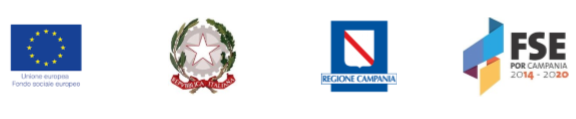 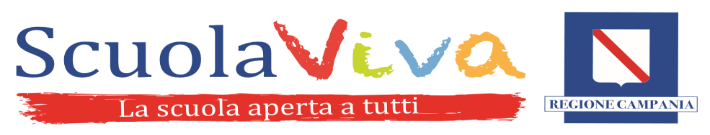 TABELLA DI VALUTAZIONE  TUTORMODULI TEMATICI    Autodichiarazione titoli per la figura di TUTOR                        _I_ sottoscritt_  ________________________________________________ al fine dell’attribuzione dell’incarico come da istanza prodotta, consapevole delle sanzioni previste in caso di dichiarazioni mendaci, dichiara di avere diritto all’attribuzione dei seguenti punteggi (vedi tabella di valutazione dei titoli):N.roTitolo moduloSede di svolgimento delle attivitàn. ore1LINGUA INGLESEScuola secondaria di primo grado di Palomonte Bivio302LABORATORIO DI INFORMATICAScuola Primaria di Buccino Capoluogo303LABORATORIO PER L’APPROFONDIMENTO DELLE COMPETENZE DI BASE LINGUISTICO/ESPRESSIVE Scuola Primaria di Buccino Borgo304LABORATORIO DI TEATRO( N. 2 tutor)Scuola Primaria di Palomonte Capoluogo30 + 305LABORATORIO ARTEScuola Secondaria di primo grado di Palomonte Bivio306LABORATORIO DI MUSICAScuola Primaria di Buccino Capoluogo307MATEMATICA DIGITALEScuola Primaria di Palomonte Bivio30TITOLI  ED  ESPERIENZE PROFESSIONALIPunti Riservato alla CommissioneTitolo di studio(Max punti 17)Diploma di laurea – p. 3punti ______Titolo di studio(Max punti 17)Laurea attinente al modulo – p. 5punti ______Titolo di studio(Max punti 17)Diploma di Istruzione di 2° grado (da 60 a 70, punti 1; da 71 a 80, punti 2; da 81 a 90, punti 3; da 91 a 95, punti 4; da 96 a 100, punti 5)punti ______Titolo di studio(Max punti 17)Diploma di Istruzione di 2° grado in aree disciplinari attinente al modulo   (da 60 a 70, punti 3; da 71 a 80, punti 4; da 81 a 90, punti 5; da 91 a 95, punti 6; da 96 a 100, punti 7)punti ______Titoli didattici culturali(Max punti 16) Certificazioni informatiche (ECDL, EiPass, ecc.): punti 3 per ogni certificazione – Max p. 6punti ______ Titoli didattici culturali(Max punti 16) Corsi d’informatica: 1 punto per ogni attestato – Max p. 5punti ______ Titoli didattici culturali(Max punti 16) Corsi di formazione/aggiornamento attinenti: punti 1 per ogni corso – Max p. 5punti ______Attività professionale(Max punti 23)Servizio d’insegnamento: (da 0 a 7 anni, punti 1; da 8 a 14 anni, punti 2; oltre 15, punti 3)punti ______Attività professionale(Max punti 23)Attività professionale pregressa (Tutor, Facilitatore, Valutatore): punti 2 per ogni incarico – Max p. 20punti ______Altro(Max punti 4)Docente della classe – p. 2 (tutor)punti ______Altro(Max punti 4)Docente di area disciplinare attinente il modulo – p. 2 (tutor) punti ______                                                                                                                        Totale punti                                                                                                                        Totale punti                             punti ______